                                                                                 Приложение № 1                                                           к постановлению администрации                                                                Нижнеудинского муниципального                                                               образования 			                                         от 15.04.2021г.  №396 ДОКУМЕНТАЦИЯпо проведению открытого аукциона на право заключения договора аренды имущества муниципальной собственностиНижнеудинск2021г.ПРИГЛАШЕНИЕ К УЧАСТИЮ В АУКЦИОНЕУважаемые господа!         Настоящим приглашаются к участию в аукционе, полная информация о котором указана в таблице «Документация об аукционе», любые юридические лица независимо от организационно-правовой формы, формы собственности, места нахождения и места происхождения капитала, или любые физические лица, в том числе индивидуальные предприниматели.           На официальном сайте торгов www.torgi.gov.ru опубликована документация аукциона, проект договора аренды, заявки на участие в аукционе,  а также будут публиковаться все разъяснения, касающиеся положений настоящей аукционной документации и все изменения или дополнения аукционной документации, в случае возникновения таковых.          Заинтересованные лица могут получить  полный комплект настоящей аукционной документации на бумажном носителе в Комитете  по управлению имуществом администрации Нижнеудинского муниципального образования по адресу: 665106 Иркутская область, г. Нижнеудинск, ул. Ленина, 40, 2 этаж, кабинет № 21  с 8-00 до 17-00 часов, а также в электронной  форме бесплатно, адрес электронной почты KUI-n-udinsk@mail. ru  на основании заявления любого заинтересованного лица, поданного в письменной форме, в том числе в форме электронного документа, в течение двух рабочих дней со дня получения соответствующего заявления.ДОКУМЕНТАЦИЯ ОБ АУКЦИОНЕ     Настоящая документация об аукционе подготовлена в соответствии с Правилами проведения конкурсов или аукционов на право заключения договоров аренды, договоров безвозмездного пользования, договоров доверительного управления имуществом, иных договоров, предусматривающих переход прав в отношении государственного или муниципального имущества, утвержденными Приказом  Федеральной Антимонопольной службы от 10 февраля 2010 года № 67.ОПИСЬпредставленных документовна участие в аукционе  на право заключения договора аренды имуществамуниципальной собственности.г. Нижнеудинск                                                                            ___ ________________         г.Заявитель _________________________________________________________________________________________________________________________________________________в лице _______________________________________________________________________представил заявку на участие в аукционе на право заключения договора аренды на  __________________________________________________________________________________________________________________________________________________________________________К заявке приложены документы:1. ___________________________________________________________________________2. ___________________________________________________________________________3. ___________________________________________________________________________4. ___________________________________________________________________________5. ___________________________________________________________________________Подпись Претендента (его полномочного представителя) ____________________________«____» ___________________        г.Опись принята Продавцом: «____» ________________           г. в ______час._____мин.Подпись уполномоченного лица Продавца ________________________З А Я В К Ана участие в аукционепо продаже права  на заключение договора аренды имуществамуниципальной собственности.г. Нижнеудинск                                                                                            ___ ________________        г.Сведения о заявителе:                 1.1. Фирменное наименование ЮЛ_______________________________________________________1.2.Сведенияоб организационно-правовой форме __________________________________________1.3. Место нахождение ЮЛ_____________________________________________________________1.4.Почтовый адрес____________________________________________________________________1.5. Номер контактного телефона _______________________________________________________1.5. Адрес электронной почты___________________________________________________________     2.Заявитель принимает решение об участии в аукционе  на право заключения договора аренды имущества муниципальной собственности на  помещение ____________________________________________________________________________________и обязуется:1) Соблюдать условия и порядок проведения аукциона, опубликованные в СМИ.      2) В  случае  признания  победителем  аукциона  заключить с Комитетом по управлению имуществом администрации Нижнеудинского муниципального образования  договор аренды  муниципального имущества не позднее 20-ти  дней со дня проведения торгов.      3) В  случае  признания  победителем  аукциона  использовать арендуемое помещениедля  _________________________________________________________________________ 3.Перечень документов, прилагаемых к заявке:3.1. Выписка из ЕГРЮЛ или нотариально заверенная копия (нужное подчеркнуть), полученная не ранее чем за 6 месяцев до даты размещения в СМИ  информационного сообщения о проведении  аукциона).3.2.Копии учредительных документов заявителя (указываются какие).3.3.Приказ, протокол собрания учредителей о назначении руководителя ЮЛ.3.4. Документ или копия документа, подтверждающего внесение задатка.3.5. Решение об одобрении или о совершении крупной сделки либо копия такого решения в случае, если требование о необходимости наличия такого решения для совершения крупной сделки установлено законодательством Российской Федерации, учредительными документами юридического лица и если для заявителя заключение договора, внесение задатка или обеспечение исполнения договора являются крупной сделкой.3.6. Банковские реквизиты Заявителя для возврата суммы задатка.3.7. Заявление об отсутствии решения арбитражного суда о признании Заявителя банкротом  и об открытии конкурсного производства, об отсутствии решения о приостановлении деятельности заявителя в порядке, предусмотренном Кодексом Российской Федерации об административных правонарушениях.              3.8. Нотариально заверенная доверенность на осуществление действий от имени Заявителя, в случае если от имени Заявителя действует иное лицо.Подпись Заявителя (его полномочного представителя) ____________________________«____» ___________________      г.Заявка принята Продавцом: «____» ________________             г. в ___ч____минПодпись уполномоченного лица Продавца ________________________З А Я В К Ана участие в аукционе по продаже права  на заключение договора аренды имуществамуниципальной собственности.г. Нижнеудинск                                                                            ___ ________________        г.Сведения о заявителе:1.1. Фамилия, Имя, Отчество ____________________________________________________1.2. Паспортные данные ____________________________________________________________________________________________________________________________________(серия, номер, дата выдачи, кем выдан)1.3. Место жительства _________________________________________________________1.4. Номер контактного телефона ________________________________________________1.5. Адрес электронной почты___________________________________________________     2.Заявитель принимает решение об участии в аукционе  на право заключения договора аренды на  помещение __________________________________________________________и обязуется:1) Соблюдать условия и порядок проведения аукциона, опубликованные в СМИ.      2) В  случае  признания  победителем  аукциона  заключить с Комитетом по управлению имуществом администрации Нижнеудинского муниципального образования  договор аренды  муниципального имущества не позднее 20-ти  дней со дня проведения торгов.      3) В  случае  признания  победителем  аукциона  использовать арендуемое помещениедля______________________________________________________ 3.Перечень документов, прилагаемых к заявке:3.1. Выписка из ЕГРИП или нотариально заверенная копия (нужное подчеркнуть), полученная не ранее чем за 6 месяцев до даты размещения в СМИ  информационного сообщения о проведении  аукциона).3.2. Копия документа, удостоверяющего личность ____________________(наименование).3.3. Документ или копия документа, подтверждающего внесение задатка.3.4. Банковские реквизиты Заявителя для возврата суммы задатка.3.5. Заявление об отсутствии решения арбитражного суда о признании Заявителя банкротом  и об открытии конкурсного производства, об отсутствии решения о приостановлении деятельности заявителя в порядке, предусмотренном Кодексом Российской Федерации об административных правонарушениях.              3.6. Нотариально заверенная доверенность на осуществление действий от имени Заявителя, в случае если от имени Заявителя действует иное лицо.Подпись Заявителя (его полномочного представителя) ____________________________«____» ___________________               г.Заявка принята Продавцом: «____» ________________          г. в ______час._____мин.Подпись уполномоченного лица Продавца _______________________ИНСТРУКЦИЯпо заполнению заявки Претендентом на участие в аукционе.Заявка на участие в аукционе составляется Претендентом по образцу, опубликованному вместе с Документацией об аукционе с обязательным заполнением всех реквизитов, указанных в образце.Заявка может быть составлена как в рукописном, так и в машинописном виде, в том числе и в форме электронного документа, с последующим заверением данной заявки подписью уполномоченного лица.Заявка подписывается физическим лицом лично, либо уполномоченным представителем юридического лица.К заявке прилагается Опись документов, представленных  Претендентом на участие в аукционе.Заявка на участие в аукционе и Опись документов заполняются в 2-х экземплярах.______________________________________________________В Комитет по управлению имуществом администрации                                               Нижнеудинского муниципального образованияЗ А Я В Л Е Н И Е______________________________________________________________ сообщает (ю), что в отношении ______________________________________________________________отсутствует  решение арбитражного суда о признании банкротом  и об открытии конкурсного производства, также отсутствует решение о приостановлении деятельности  в порядке, предусмотренном Кодексом Российской Федерации об административных правонарушениях.              Подпись _____________________«____»  _________________     г.                        Реквизиты  для оплаты суммы задатка за участие в аукционеНаименование получателя платежа: УФК по Иркутской области (администрация Нижнеудинского муниципального образования л/с 05343001980)ИНН: 3813002056      КПП: 381601001Казначейский счет: 03232643256281013400Банк: ОТДЕЛЕНИЕ ИРКУТСК БАНКА РОССИИ//УФК по Иркутской области г.ИркутскЕдиный казначейский счет: 40102810145370000026БИК: 012520101Наименование платежа:  Задаток за участие в аукционеОКТМО: 25628101Плательщик (Ф.И.О.) 	Адрес плательщика:	                                                                                                            Приложение №2к постановлению администрацииНижнеудинского муниципальногообразованияот 15.04.2021 г.  №396 ПРОЕКТ ДОГОВОРА АРЕНДЫ ИМУЩЕСТВАМУНИЦИПАЛЬНОЙ СОБСТВЕННОСТИ         Комитет по управлению имуществом администрации   Нижнеудинского муниципального образования  в лице председателя Комитета Слеменевой Ольги Валерьевны, действующий в интересах  Нижнеудинского муниципального образования  на основании Положения о Комитете по управлению имуществом, утвержденного Решением Думы Нижнеудинского муниципального образования от  14 ноября   2011 года    № 44,  именуемый в дальнейшем «Арендодатель», с одной стороны, и____________________, именуемое в дальнейшем "Арендатор", в лице _____________________, действующего на основании __________, с другой стороны, именуемые вместе "Стороны", а по отдельности "Сторона", заключили настоящий договор (далее - Договор) о нижеследующем.1. ПРЕДМЕТ ДОГОВОРА1.1. Арендодатель обязуется передать Арендатору за плату во временное владение и пользование часть Помещения (помещения № 8-15 на поэтажном плане), а Арендатор обязуется принять части Помещения и уплачивать Арендодателю арендную плату.         1.2. Объектом по Договору является часть Помещения на 2 этаже общей площадью 38,8 кв. м., расположенное по адресу: Иркутская область, г.Нижнеудинск, ул.Ленина, д.28, пом.2  (помещения № 8-15 на поэтажном плане). Границы и площадь части Помещения указаны на поэтажном плане, являющемся неотъемлемой частью Договора (Приложение N 1).           1.3. Цель использования части Помещения: для вида деятельности, не противоречащей   действующему законодательству, в соответствии с поданной заявкой.1.4. Помещение находится в собственности Арендодателя, что подтверждается записью в Едином государственном реестре прав на него № 38-38-07/002/2008-964 от 20.07.2015 г.          Кадастровый номер  Помещения 38:37:020205: 2450.         1.5. Основание передачи части помещения в аренду: протокол рассмотрения заявок на участие в открытом аукционе от ____ №____, постановление администрации Нижнеудинского муниципального образования от ________ № ______.1.6. Арендодатель гарантирует, что на момент заключения Договора Помещение в споре или под арестом не состоит, не является предметом залога и не обременено другими правами третьих лиц.2. СРОК ДОГОВОРА2.1.  Договор заключен на срок 5 лет.2.2.  Договор вступает в силу с _________ и действует по ______________2.3. Окончание срока действия настоящего договора не освобождает Стороны от ответственности за нарушение его условий.2.4. По истечении срока Договора Арендатор, надлежащим образом исполнявший свои обязанности, имеет преимущественное право на заключение договора на новый срок. О своем желании заключить договор на новый срок Арендатор обязан письменно уведомить Арендодателя не позднее, чем за 2 (два) месяца до окончания срока действия Договора.3. ПРАВА И ОБЯЗАННОСТИ СТОРОН3.1. Арендодатель вправе:3.1.1. Осуществлять контроль за соблюдением Арендатором условий Договора;3.1.2. Требовать от Арендатора по истечении срока действия настоящего Договора или, в случае его досрочного расторжения, передачи части Помещения в исправном состоянии с учетом нормального износа по акту приема-передачи в установленный срок.3.2. Арендодатель обязан:3.2.1. Передать Арендатору часть Помещения в состоянии, соответствующем его назначению и условиям Договора, в течение пяти дней со дня подписания настоящего договора  по Акту приема-передачи имущества муниципальной собственности, который является неотъемлемой частью Договора (Приложение № 2);3.2.2. Рассматривать и согласовывать план капитального ремонта части Помещения.3.3. Арендатор вправе:3.3.1. Сдавать часть Помещения в субаренду с согласия Арендодателя. Договор субаренды не может быть заключен на срок, превышающий срок договора аренды;3.3.2. Производить неотделимые улучшения части Помещения с согласия Арендодателя.3.4. Арендатор обязан:3.4.1. Принять  часть Помещения по Акту приема-передачи. Перед подписанием Акта приема-передачи имущества муниципальной собственности, осмотреть часть Помещения и проверить его состояние.3.4.2. Вносить арендную плату в размере, сроки и в порядке, предусмотренные Договором.3.4.3. Использовать часть Помещения в соответствии с его целевым назначением, указанным в п. 1.3 настоящего договора.3.4.4. Застраховать за свой счет часть Помещения от риска  утраты (гибели) и повреждения на весь период, в течение которого указанные риски несет Арендатор. Арендатор несет указанный риск с момента получения части Помещения от Арендодателя по Акту приема-передачи имущества муниципальной собственности и до момента возврата части Помещения Арендодателю по Акту приема-передачи. Выгодоприобретателем по договору страхования части Помещения является Арендодатель.3.4.5. Поддерживать часть Помещения в исправном состоянии, производить за свой счет текущий ремонт и нести расходы на содержание части Помещения; 3.4.6. Содержать часть Помещения в порядке, предусмотренными техническими, санитарными и противопожарными правилами;3.4.7. Производить за свой счет  капитальный ремонт части Помещения, согласовав срок его проведения с Арендодателем;3.4.8. Заключить в течение 15 календарных дней с момента подписания договора  аренды договоры с ресурсоснабжающими организациями на предоставление коммунальных услуг в виде электро-, тепло-, водоснабжения и водоотведения.3.4.9. Сообщать Арендодателю обо всех нарушениях прав собственника или прав Арендатора со стороны третьих лиц.3.4.10. Предоставлять Арендодателю, а также органам контроля и надзора возможность контроля за использованием части Помещения (допуск в помещения, их осмотр, предоставление запрашиваемых документов), обеспечивать беспрепятственный допуск работников специализированных эксплуатационных и ремонтных служб для производства работ, носящих аварийный характер, в любое время суток.3.4.11. В случае внесения изменений в ЕГРИП, ЕГРЮЛ, представить Арендодателю заверенные копии измененных документов в срок не более пяти рабочих дней с даты регистрации таких изменений. При невыполнении данной обязанности и, в случае возникновения споров между Сторонами по настоящему договору, Арендатор не вправе ссылаться на указанные изменения. В случае возникновения у Арендодателя убытков, вызванных невыполнением Арендатором данной обязанности, последний обязан возместить их Арендодателю в полном объеме.4. УЛУЧШЕНИЯ АРЕНДОВАННОГО ИМУЩЕСТВА4.1. Произведенные Арендатором отделимые улучшения части Помещения являются собственностью  Арендодателя.4.2. Арендатор вправе с согласия Арендодателя производить неотделимые улучшения части Помещения. После прекращения Договора,  стоимость неотделимых улучшений Арендатору не возмещается.5. РАЗМЕР, СРОКИ И ПОРЯДОК ВНЕСЕНИЯ АРЕНДНОЙ ПЛАТЫ5.1. Арендная плата устанавливается в размере _______ руб. без НДС  (протокол рассмотрения заявок на участие в открытом аукционе от ______________).Коммунальные и эксплуатационные платежи не включены в арендную плату.5.2. Начисление и перечисление НДС в соответствующие бюджеты и выписка счета-фактуры осуществляются Арендатором (юридическим лицом и индивидуальным предпринимателем) самостоятельно в порядке, установленном налоговым законодательством.5.3. Арендная плата вносится Арендатором ежемесячно, не позднее последнего числа каждого текущего месяца путем перечисления в бюджет Нижнеудинского муниципального образования по следующим реквизитам:Получатель - УФК по Иркутской области (Комитет по управлению имуществом администрации Нижнеудинского МО 04343002000). ИНН 3813002088, КПП 381601001. Счет получателя 03100643000000013400, Код бюджетной классификации 91511109045130000120. Банк: ОТДЕЛЕНИЕ ИРКУТСК БАНКА РОССИИ//УФК ПО ИРКУТСКОЙ ОБЛАСТИ г.Иркутск, счет 40102810145370000026, БИК 012520101, Код ОКТМО 25628101.  Назначение платежа - Прочие поступления от использования имущества, находящегося в собственности поселений.         5.4. Установленный договором размер арендной платы изменяется Арендодателем в одностороннем порядке с 1 января каждого календарного года на максимальный размер уровня инфляции, установленного Федеральным законом о Федеральном бюджете на очередной финансовый год и плановый период.6. ВОЗВРАТ ИМУЩЕСТВА АРЕНДОДАТЕЛЮ6.1. Арендатор обязан вернуть Арендодателю часть Помещения не позднее 5 (пяти) дней с момента прекращения действия договора в том состоянии, в котором он его получил, с учетом нормального износа.6.2. Арендатор обязан за свой счет подготовить часть Помещения к возврату и уведомить  об этом Арендодателя.6.3. В случае несвоевременного возврата части Помещения Арендодатель вправе потребовать от Арендатора внесения арендной платы за все время просрочки. В случае, когда указанная плата не покрывает причиненных Арендодателю убытков, он может потребовать их возмещения сверх суммы штрафа, установленного п. 7.3 Договора.7. ОТВЕТСТВЕННОСТЬ СТОРОН7.1. Сторона, не исполнившая или ненадлежащим образом исполнившая обязательства по Договору, обязана возместить другой Стороне причиненные такими нарушениями убытки.7.2. За несвоевременное перечисление арендной платы Арендодатель вправе требовать с Арендатора уплаты пеней в размере 0,1% процентов от неуплаченной суммы за каждый день просрочки.7.3. При нарушении Арендатором иных обязанностей, предусмотренных настоящим договором, Арендодатель вправе взыскать с Арендатора в бюджет Нижнеудинского муниципального образования штраф в размере 10% годовой суммы арендной платы.7.4. Уплата пени и штрафов не освобождает Сторону, нарушившую Договор, от исполнения обязательств в натуре.7.5. Пени и штрафы вносятся Арендатором путем перечисления в бюджет Нижнеудинского муниципального образования по следующим реквизитам: Получатель - УФК по Иркутской области (Комитет по управлению имуществом администрации Нижнеудинского МО 04343002000). ИНН 3813002088, КПП  381601001. Счет получателя 03100643000000013400, Код бюджетной классификации 91511705050130001180, Банк: ОТДЕЛЕНИЕ ИРКУТСК БАНКА РОССИИ//УФК ПО ИРКУТСКОЙ ОБЛАСТИ г.Иркутск, счет 40102810145370000026, БИК 012520101, Код ОКТМО 25628101. Назначение платежа – Прочие неналоговые доходы бюджетов поселений (пени, неустойка, штрафы за неисполнение и ненадлежащее исполнение условий договора).7.6. Во всех других случаях неисполнения обязательств по Договору Стороны несут ответственность в соответствии с законодательством РФ.8. ОБСТОЯТЕЛЬСТВА НЕПРЕОДОЛИМОЙ СИЛЫ (ФОРС-МАЖОР)8.1. Стороны освобождаются от ответственности за неисполнение или ненадлежащее исполнение обязательств по Договору, если надлежащее исполнение оказалось невозможным вследствие непреодолимой силы.8.2. В случае наступления этих обстоятельств, Сторона обязана в течение 5 (пяти)  рабочих дней уведомить об этом другую Сторону.8.3. Документ, выданный соответствующим органом, является достаточным подтверждением наличия и продолжительности действия непреодолимой силы.8.4. Если обстоятельства непреодолимой силы продолжают действовать более 3 (трех) месяцев, то каждая Сторона вправе отказаться от Договора в одностороннем порядке.9. РАЗРЕШЕНИЕ СПОРОВ9.1. Все споры, связанные с заключением, толкованием, исполнением и расторжением Договора, будут разрешаться Сторонами путем переговоров.9.2. В случае не достижения соглашения в ходе переговоров, заинтересованная Сторона направляет претензию в письменной форме, подписанную уполномоченным лицом.Претензия направляется любым из следующих способов:- заказным письмом с уведомлением о вручении;- курьерской доставкой. В этом случае факт получения претензии должен подтверждаться распиской Стороны в ее получении. Расписка должна содержать наименование документа и дату его получения, а также фамилию, инициалы, должность и подпись лица, получившего данный документ.Претензия влечет гражданско-правовые последствия для Стороны, которой она направлена (далее - адресат), с момента доставки претензии указанной Стороне или ее представителю. Такие последствия возникают и в случае, когда претензия не была вручена адресату по зависящим от него обстоятельствам.Претензия считается доставленной, если она:- поступила адресату, но по обстоятельствам, зависящим от него, не была вручена или адресат не ознакомился с ней;- доставлена по адресу, указанному в ЕГРИП, ЕГРЮЛ или названному самим адресатом, даже если последний не находится по такому адресу.9.3. К претензии должны быть приложены документы, обосновывающие предъявленные заинтересованной Стороной требования (в случае их отсутствия у другой Стороны), и документы, подтверждающие полномочия лица, подписавшего претензию. Указанные документы представляются в форме надлежащим образом заверенных копий. Претензия, направленная без документов, подтверждающих полномочия лица, ее подписавшего, считается непредъявленной и рассмотрению не подлежит.9.4. Сторона, которой направлена претензия, обязана рассмотреть полученную претензию и о результатах уведомить в письменной форме заинтересованную Сторону в течение 15 (пятнадцати) календарных дней со дня получения претензии.9.5. В случае не урегулирования разногласий в претензионном порядке, а также в случае неполучения ответа на претензию в течение срока, указанного в п. 9.4 Договора, спор передается в арбитражный суд по месту нахождения Арендодателя в соответствии с законодательством РФ.10. ИЗМЕНЕНИЕ И ДОСРОЧНОЕ РАСТОРЖЕНИЕ ДОГОВОРА10.1. Изменение условий договора, за исключением увеличения арендной платы и платы за капитальный ремонт в порядке, предусмотренном настоящим договором, не допускается.10.2. Все изменения и дополнения к Договору действительны, если совершены в письменной форме и подписаны обеими Сторонами. Соответствующие дополнительные соглашения Сторон являются неотъемлемой частью Договора.10.3. Арендатор вправе расторгнуть договор аренды в одностороннем порядке, предупредив об этом Арендодателя не менее чем за 2 (два) месяца до расторжения договора аренды.10.4. Договор аренды прекращает свое действие в следующих случаях:-ликвидации Арендатора в установленном порядке. Договор аренды считается расторгнутым с момента внесения записи в ЕГРИП, ЕГРЮЛ;- признания Арендатора несостоятельным (банкротом);- принятия решения о реконструкции или сносе Объекта аренды или о его приватизации;- принятия судом решения о реализации объекта аренды;- досрочного расторжения договора аренды по соглашению Сторон или в судебном порядке;- по окончании срока договора.10.5. Договор может быть досрочно расторгнут Арендодателем в одностороннем порядке по следующим основаниям:- если Арендатор пользуется частью Помещения не в соответствии с условиями договора аренды или назначением части Помещения;- не внесение арендной платы в течение двух сроков оплаты подряд, либо систематическая недоплата арендной платы, повлекшая задолженность, превышающую размер арендной платы за два срока оплаты;- не внесение оплаты за коммунальные услуги в течение двух сроков оплаты подряд, либо систематическая недоплата, повлекшая задолженность, превышающую размер оплаты за коммунальные услуги за два срока оплаты;- существенное ухудшение Арендатором состояния части Помещения;-передача части Помещения Арендатором другим лицам при отсутствии согласования Арендодателя;-проведение Арендатором переустройства, перепланировки части Помещения, либо его части при отсутствии согласования Арендодателя;- не подписание Арендатором акта приема-передачи имущества муниципальной собственности;- принятие Арендодателем в установленном порядке решения, предусматривающего иной порядок распоряжения таким имуществом для решения вопросов местного значения Нижнеудинского муниципального образования, предусмотренного статьей 50 Федерального закона от 06 октября 2003 года №131-ФЗ «Об общих принципах организации самоуправления в Российской Федерации».10.6. По истечении срока договора, а также при его досрочном расторжении в случае обнаружения ухудшения состояния Объекта, за исключением естественного износа, по сравнению с тем состоянием, в котором часть Помещения  находилась при заключении настоящего договора, Арендодатель направляет Арендатору претензию в письменной форме с отказом от подписания передаточного акта и требованием в течение 10 (десяти) рабочих дней с момента получения претензии произвести ремонт части Помещения в соответствии с требованиями, содержащимися в претензии Арендодателя, либо в этот же срок возместить Арендодателю стоимость причиненного ущерба, возникшего в результате ухудшения состояния Объекта, в сумме, указанной в претензии Арендодателя. 10.7. Договор может быть досрочно расторгнут по соглашению Сторон, либо по требованию одной из Сторон в порядке и по основаниям, предусмотренным законодательством РФ.11. ЗАКЛЮЧИТЕЛЬНЫЕ ПОЛОЖЕНИЯ11.1. Договор составлен в двух экземплярах, один из которых находится у Арендодателя, второй - у Арендатора.11.2. К Договору прилагаются:- копия поэтажного плана части Помещения (Приложение N 1);- акт приема-передачи имущества муниципальной собственности (Приложение N 2);- копия экспликации к поэтажному плану части Помещения (Приложение № 3).12. АДРЕСА, РЕКВИЗИТЫ И ПОДПИСИ СТОРОН    АРЕНДОДАТЕЛЬ:                                                                 АРЕНДАТОР:    Комитет по управлению имуществом                                      администрации Нижнеудинского     муниципального образования                ______________________                                                       _______________                                                                                                                   Приложение N 1к договору аренды имущества    муниципальной собственности                                                                                                               от ______2021 г. № ___                                                       ВЫКИПИРОВКА ИЗ ПОЭТАЖНОГО ПЛАНА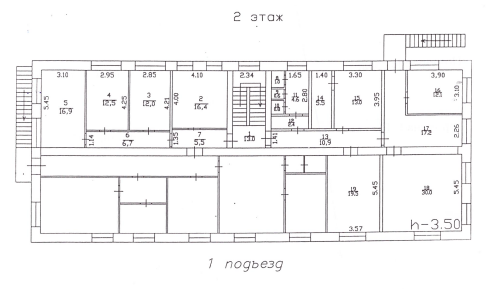     АРЕНДОДАТЕЛЬ:                                                                 АРЕНДАТОР:    Комитет по управлению имуществом                                      администрации Нижнеудинского     муниципального образования                ________________                                                                 ______________                                                                                                                      Приложение N 2к договору аренды имуществамуниципальной собственности                                                                                                           N  от  _________2021 г.АКТ ПРИЕМА-ПЕРЕДАЧИИМУЩЕСТВА МУНИЦИПАЛЬНОЙ СОБСТВЕННОСТИКомитет по управлению имуществом администрации   Нижнеудинского муниципального образования  в лице председателя Комитета Слеменевой Ольги Валерьевны, действующий в интересах  Нижнеудинского муниципального образования  на основании Положения о Комитете по управлению имуществом, утвержденного Решением Думы Нижнеудинского муниципального образования от  14 ноября   2011 года    № 44,  именуемый в дальнейшем «Арендодатель», с одной стороны, и ______________, именуемое в дальнейшем "Арендатор", в лице ______________, действующего на основании _________, с другой стороны, именуемые вместе "Стороны", а по отдельности "Сторона", составили настоящий Акт приема-передачи части Помещения (далее - Акт) по договору аренды имущества муниципальной собственности  N __________ (далее - Договор) о нижеследующем.           1. В соответствии с п.п. 1.1, 1.2 Договора Арендодатель передает Арендатору во временное владение и пользование (аренду)  часть Помещения (помещения № 8-15 на поэтажном плане) на 2 этаже общей площадью 38,8 кв. м., расположенного по адресу: Иркутская область, г.Нижнеудинск, ул.Ленина, д.28, пом.2. Границы и площадь части Помещения указаны на поэтажном плане, являющемся неотъемлемой частью Договора (Приложение N 1).   2. Указанные помещения осмотрены Арендатором. Характеристика технического состояния помещений №8-15 при осмотре удовлетворительное, помещения соответствуют техническим, санитарным и противопожарным нормам, что позволяет  использовать их в целях, предусмотренных п. 1.3 Договора.    3. Наличие электро-, теплоснабжения, водоснабжения и водоотведения.   4. Настоящий Акт составлен в 2-х (двух) экземплярах, по одному для Арендодателя и Арендатора.Арендатор:                                                                   Арендодатель:                                                                                       Комитет по управлению имуществом                                                                                       администрации Нижнеудинского                                                                                       муниципального образования_______________                                                          _________________                                                                                                                   Приложение № 3       к договору аренды имущества      муниципальной собственности             от ________2021 г. № Экспликация к поэтажному плану части помещения    АРЕНДОДАТЕЛЬ:                                                          АРЕНДАТОР:    Комитет по управлению имуществом                              администрации Нижнеудинского     муниципального образования                ________________                                                           ______________           №п/пНаименование пунктаТекст пояснений1Наименованиеорганизатора торговАдминистрация Нижнеудинского муниципального образования. 2Наименование уполномоченного органа, контактная информацияКомитет по управлению имуществом администрации Нижнеудинского муниципального образования (в дальнейшем  КУИ администрации Нижнеудинского муниципального образования), 665106, Иркутская область, г. Нижнеудинск, ул. Ленина, 40, каб. №21, тел. (39557) 7-08-88, 7-00-09 факс (39557) 7-08-88 , сайт (http//n-udinsk.ru/ (Информация Комитета по управлению имуществом), адрес электронной почты KUI-n-udinsk@mail.ru, контактное лицо- Попович Евгения Викторовна.3Место, дата и время проведения аукциона     12 мая 2021 года в 14-00 часов в помещении  Комитета по управлению имуществом администрации Нижнеудинского муниципального образования по адресу: 665106  Иркутская область, г. Нижнеудинск, ул. Ленина, 40, кабинет № 21.4Предмет аукциона (лота),  начальная цена договора, размер задатка для участия в аукционе, шаг аукциона, срок  на который будет заключен договор аренды     Право на заключение договора аренды в отношении   недвижимого имущества муниципальной собственности:       Лот № 1:        - часть помещения (помещения № 8-15 на поэтажном плане), назначение: нежилое, площадью 38,8 кв.м., расположенное по адресу: Иркутская область, г. Нижнеудинск, ул.Ленина, д.28, пом.2 Начальная цена ежемесячной арендной платы установлена в размере 7666,89 рублей без НДС. Задаток для участия в аукционе установлен в размере 20 % от начальной цены, что составляет 1533,38 рублей. Шаг аукциона  установлен в размере 5% от начальной цены, что составляет 383,34 рублей. Срок аренды – 5 лет.  Целевое использование помещения – для вида деятельности, не противоречащей   действующему законодательству, в соответствии с поданной заявкой.       Техническая характеристика объекта – помещение находится на 2 этаже кирпичного здания 1960 года постройки. Имеется централизованное электроосвещение, теплоснабжение, водоснабжение и водоотведение.5.Срок и порядок внесения задатка, реквизиты для перечисления задаткаЗадаток за участие в аукционе  должен быть перечислен путем внесения безналичных платежей до подачи заявки об участии в аукционе по  реквизитам:УФК по Иркутской области (администрация Нижнеудинского муниципального образования л/с 05343001980) ИНН 3813002056, КПП 381601001, единый казначейский счет: 40102810145370000026, казначейский счет: 03232643256281013400 ОКТМО 25628101, Банк: ОТДЕЛЕНИЕ ИРКУТСК БАНКА РОССИИ//УФК ПО ИРКУТСКОЙ ОБЛАСТИ г.Иркутск, БИК 012520101, ОКТМО 25628101.      В назначении платежа указать «задаток за участие в аукционе».     Образец квитанции размещен на вышеуказанном сайте вместе с настоящей документацией.     Задаток перечисляется в срок с 20 апреля 2021 г.  по 10 мая 2021г.  включительно.6.Дата осмотра имущества, права на которое передаются по договору аренды     Для осмотра имущества, подлежащего передаче по договору аренды заинтересованное лицо вправе обратиться в КУИ администрации Нижнеудинского муниципального образования с момента опубликования информационного сообщения по адресу: 665106, Иркутская область, г. Нижнеудинск, ул. Ленина, 40, каб. №21, тел. (39557) 7-08-88, 7-14-14, но не позднее, чем за два рабочих дня до даты окончания срока подачи заявок на участие в аукционе. Осмотр имущества обеспечивается в любой рабочий  день с 9-00 до 17-00 часов.7.Форма, срок и порядок оплаты по договору аренды     Безналичная, по реквизитам, указанным в договоре аренды, ежемесячно, не позднее последнего числа текущего месяца.8Пересмотр цены договора аренды     Ставка арендной платы, установленная по результатам торгов уменьшению не подлежит. Размер арендной платы изменяется     Арендодателем в одностороннем порядке с 1 января каждого календарного года на максимальный размер уровня инфляции, установленного Федеральным законом о Федеральном бюджете на очередной финансовый год и плановый период.9.Порядок, место, дата начала и дата окончания срока подачи заявок на участие в аукционе    Документы, необходимые для участия в аукционе, подаются в Единую аукционную комиссию в письменном виде и в форме электронного документа по адресу:665106 Иркутская область,  г. Нижнеудинск, ул. Ленина, 40, 2 этаж, кабинет № 21  с 8-00 до 17-00 часов в Комитет по управлению имуществом администрации Нижнеудинского муниципального образования, тел. 7 00 09, адрес электронной почты KUI-n-udinsk@mail. ru с 20 апреля 2021 г. до  11 часов 11 мая 2021 г.     Заявитель вправе подать только одну заявку в отношении  предмета аукциона.10.Дата, время  и место рассмотрения заявок на участие в аукционе     Заседание Единой аукционной комиссии по рассмотрению заявок на участие в  аукционе состоится  11 мая 2021 года в 13-00 часов по адресу: г. Нижнеудинск Иркутской области, ул. Ленина, 40, кабинет № 21.11Порядок и срок отзыва заявок на участие в аукционе    Заявитель вправе отозвать заявку в любое время до установленной даты рассмотрения заявок на участие в аукционе.12Формы, порядок, даты начала и окончания предоставления участникам аукциона разъяснений положений документации об аукционе     Любое заинтересованное лицо вправе направить в письменной форме, в том числе в форме электронного документа в КУИ администрации Нижнеудинского муниципального образования запрос о разъяснении положений аукционной документации. В течение двух рабочих дней с даты поступления указанного запроса будут даны в письменной форме или в форме электронного документа разъяснения положений конкурсной документации, если указанный запрос поступил  не позднее, чем за три рабочих дня до даты окончания срока подачи заявок на участие в аукционе.     В течение одного дня с даты направления разъяснения положений аукционной документации по запросу заинтересованного лица такое разъяснение будет размещено на официальном сайте торгов с указанием предмета запроса, но без указания заинтересованного лица, от которого поступил запрос. 13Требования к участникам аукционаУчастник аукциона должен соответствовать следующим обязательным требованиям:     - в отношении участника аукциона - юридического лица не должна проводиться ликвидация и должно отсутствовать решение арбитражного суда о признании участника аукциона - юридического лица, индивидуального предпринимателя банкротом и об открытии конкурсного производства;     -деятельность участника аукциона не должна быть приостановлена в порядке, предусмотренном Кодексом Российской Федерации об административных правонарушениях, на день рассмотрения заявки на участие в  аукционе;      - у участника не должно быть задолженности по начисленным налогам, сборам и иным обязательным платежам в бюджеты любого уровня или государственные внебюджетные фонды за прошедший календарный год, размер которой превышает 25 (двадцать пять) процентов балансовой стоимости активов участника аукциона  по данным бухгалтерской отчетности за последний завершенный отчетный период. Участник аукциона считается соответствующим установленному требованию в   случае,   если    он    обжалует   наличие  указанной  задолженности в  соответствии с законодательством Российской Федерации и решение по такой жалобе на день рассмотрения заявки на участие  в аукционе не принято.14Размер обеспечения заявки на участие в аукционе. Не установлен.15Срок, в течение которого победитель аукциона должен подписать проект договора аренды     Не ранее, чем через десять дней и не позднее двадцати дней со дня размещения информации о результатах аукциона на официальном сайте торгов.16Изменение условий договора     При заключении и исполнении договора изменение условий договора, указанных в документации об аукционе, по соглашению сторон и в одностороннем порядке не допускается (за исключением случаев повышения арендной платы).17Требования к техническому состоянию имущества     Техническое состояние муниципального имущества, права на которое будут переданы по договору аренды по окончании срока договора аренды, не должно быть хуже состояния на момент передачи в аренду.      По истечении срока договора, а также при его досрочном расторжении Арендатор обязан в 5-дневный срок освободить Объект аренды, передав его Арендодателю по акту приема-передачи в исправном состоянии с учетом нормального износа, а также передать ему безвозмездно все произведенные перестройки и улучшения Объекта аренды.18Иные положения аукционной документации     1. Условия аукциона, порядок и условия заключения договора с участником аукциона являются условиями публичной оферты, а подача заявки на участие в аукционе является акцептом такой оферты.     2. Арендодатель по договору аренды передает Арендатору права на использование имущества по целевому назначению. В случае сдачи имущества в субаренду, Субарендатору переходят права на использование имущества по целевому назначению.19Требования к содержанию, составу и форме заявки на участие в аукционе     Заявка на участие в аукционе, в том числе в форме электронного документа, подается в срок и по форме, которые установлены документацией об аукционе.  Заявка на участие в аукционе представляет собой полный комплект документов, необходимых для участия в аукционе Заявка на участие в аукционе должна содержать:     1) сведения и документы о заявителе, подавшем такую заявку:     а) фирменное наименование (наименование), сведения об организационно-правовой форме, о месте нахождения, почтовый адрес (для юридического лица), фамилия, имя, отчество, паспортные данные, сведения о месте жительства (для физического лица), номер контактного телефона;     б) полученную не ранее чем за шесть месяцев до даты размещения на официальном сайте торгов извещения о проведении аукциона выписку из единого государственного реестра юридических лиц или нотариально заверенную копию такой выписки (для юридических лиц), полученную не ранее чем за шесть месяцев до даты размещения на официальном сайте торгов извещения о проведении аукциона выписку из единого государственного реестра индивидуальных предпринимателей или нотариально заверенную копию такой выписки (для индивидуальных предпринимателей), копии документов, удостоверяющих личность (для иных физических лиц), надлежащим образом заверенный перевод на русский язык документов о государственной регистрации юридического лица или физического лица в качестве индивидуального предпринимателя в соответствии с законодательством соответствующего государства (для иностранных лиц), полученные не ранее чем за шесть месяцев до даты размещения на официальном сайте торгов извещения о проведении аукциона;     в) документ, подтверждающий полномочия лица на осуществление действий от имени заявителя – юридического лица (копия решения о назначении или об избрании либо приказа о назначении физического лица на должность, в соответствии с которым такое физическое лицо обладает правом действовать от имени заявителя без доверенности (далее – руководитель). В случае если от имени заявителя действует иное лицо, заявка на участие в конкурсе должна содержать также доверенность на осуществление действий от имени заявителя, заверенную печатью заявителя и подписанную руководителем заявителя (для юридических лиц) или уполномоченным этим руководителем лицом, либо нотариально заверенную копию такой доверенности. В случае если указанная доверенность подписана лицом, уполномоченным руководителем заявителя, заявка на участие в аукционе должна содержать также документ, подтверждающий полномочия такого лица;     г) копии учредительных документов заявителя (для юридических лиц);     д) решение об одобрении или о совершении крупной сделки либо копия такого решения в случае, если требование о необходимости наличия такого решения для совершения крупной сделки установлено законодательством Российской Федерации, учредительными документами юридического лица и если для заявителя заключение договора, внесение задатка или обеспечение исполнения договора являются крупной сделкой;     е) заявление об отсутствии решения о ликвидации заявителя – юридического лица, об отсутствии решения арбитражного суда о признании заявителя – юридического лица, индивидуального предпринимателя банкротом и об открытии конкурсного производства, об отсутствии решения о приостановлении деятельности заявителя в порядке, предусмотренном Кодексом Российской Федерации об административных правонарушениях;     2) документы или копии документов, подтверждающие внесение задатка (платежное поручение, квитанция, подтверждающие перечисление задатка).Дополнительная информация: непредставление необходимых документов в составе заявки, наличие в таких документах недостоверных сведений о претенденте на участие в аукционе является риском лица, подавшего такую заявку, и является основанием для отказа в допуске к участию в аукционе.      Образцы заявок и инструкция по их заполнению размещены на вышеуказанном сайте вместе с настоящей документацией.20Проект договора аренды     Проект договора аренды прилагается к настоящей документации.21Победитель аукциона     Победителем аукциона признается лицо, предложившее наиболее высокую ставку ежемесячной арендной платы.22Внесение изменений в аукционную документацию     Организатор аукциона вправе внести изменения в документацию об аукционе не позднее, чем за пять дней до даты окончания подачи заявок на участие в аукционе, сведения об изменениях публикуются  в сети Интернет на официальном сайте торгов Российской Федерации и на сайте Нижнеудинского муниципального образования.г. Нижнеудинск                                              №                                                от ______2021 г.Арендодатель:Арендатор:Комитет по управлению имуществом администрации Нижнеудинского муниципального образования.Адрес: 665106 Иркутская область, г. Нижнеудинск, ул. Ленина, №40.Тел.: 8 (395-57) 7-14-14; 7-00-99.УФК по Иркутской области (Комитет по управлению имуществом администрации Нижнеудинского муниципального образования л/с 04343002000) Счет 03100643000000013400 ИНН 3813002088 КПП 381601001 Банк: ОТДЕЛЕНИЕ ИРКУТСК БАНКА РОССИИ//УФК ПО ИРКУТСКОЙ ОБЛАСТИ г.Иркутск, Сч.40102810145370000026БИК 012520101, Код ОКТМО 25628101г. Нижнеудинск                                от ________2021 г.№ п/пНаименованиеТехнические характеристикиИндивидуальные признаки (серийный номер, инвентарный номер и пр.)Количество, кв.м1туалет№ 8 на поэтажном плане1,02туалет№ 9 на поэтажном плане0,63туалет№ 10 на поэтажном плане0,84коридор№ 11 на поэтажном плане4,65коридор№ 12 на поэтажном плане2,46коридор№ 13 на поэтажном плане10,97коридор№ 14 на поэтажном плане5,58кабинет№ 15 на поэтажном плане13Итого:38,8